บทเสภาสามัคคีเสวก ตอนวิศวกรรมา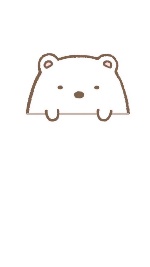 			อันชาติใดไร้ศานติสุขสงบ		ต้องมัวรบราญรอนหาผ่อนไม่  		ณ ชาตินั้นนรชนไม่สนใจ			ในกิจศิลปะวิไลละวาดงาม 		แต่ชาติใดรุ่งเรืองเมืองสงบ			ว่างการรบอริพลอันล้นหลาม  		ย่อมจำนงศิลปาสง่างาม			เพื่ออร่ามเรืองระยับประดับประดา        			อันชาติใดไร้ช่างชำนาญศิลป์	เหมือนนารินไร้โฉมบรรโลมสง่า 		ใครใครเห็นไม่เป็นที่จำเริญตา        	เขาจะพากันเย้ยให้อับอาย   		ศิลปกรรมนำใจให้สร่างโศก             	ช่วยบรรเทาทุกข์ในโลกให้เหือดหาย  		จำเริญตาพาใจให้สบาย                     	อีกร่างกายก็จะพลอยสุขสราญ 		แม้ผู้ใดไม่นิยมชมสิ่งงาม                	เมื่อถึงยามเศร้าอุราน่าสงสาร  		เพราะขาดเครื่องระงับดับรำคาญ       	โอสถใดจะสมานซึ่งดวงใจ   		เพราะการช่างนี้สำคัญอันวิเศษ          	ทุกประเทศนานาทั้งน้อยใหญ่  		จึงยกย่องศิลปกรรม์นั้นทั่วไป            	ศรีวิไลวิลาสดีเป็นศรีเมือง 		ใครดูถูกผู้ชำนาญในการช่าง               	ความคิดขวางเฉไฉไม่เข้าเรื่อง  		เหมือนคนป่าคนไพรไม่รุ่งเรือง           	จะพูดด้วยนั้นก็เปลืองซึ่งวาจา   		แต่กรุงไทยศรีวิไลทันเพื่อนบ้าน          	จึงมีช่างชำนาญวิเลขา  		ทั้งช่างปั้นช่างเขียนเพียรวิชา                	อีกช่างสถาปนาถูกทำนอง   		ทั้งช่างรูปพรรณสุวรรณกิจ                  	ช่างประดิษฐ์รัชดาสง่าผ่อง  		อีกช่างถมลายลักษณะจำลอง               	อีกช่ำชองเชิงรัตนประกร  		ควรไทยเราช่วยบำรุงวิชาช่าง               	เครื่องสำอางแบบไทยสโมสร 		ช่วยบำรุงช่างไทยให้ถาวร                    	อย่าให้หย่อนกว่าเขาเราจะอาย 		อันของชาติไพรัชช่างจัดสรร                 	เป็นหลายอย่างต่างพรรณเข้ามาขาย 		เราต้องซื้อหลากหลากและมากมาย       	ต้องใช้ทรัพย์สุรุ่ยสุร่ายเป็นก่ายกอง   		แม้พวกเราชาวไทยตั้งใจช่วย                 	เอออำนวยช่างไทยให้ทำของ  		ช่างคงใฝ่ใจผูกถูกทำนอง                      	และทำของงามงามขึ้นตามกาล		เราช่วยช่างเหมือนอย่างช่วยบ้านเมือง  	ให้ประเทืองเทศไทยอันไพศาล  		สมเป็นเมืองใหญ่โตมโหฬาร                 	พอไม่อายเพื่อนบ้านจึ่งจะดีเนื้อเรื่องกล่าวถึง ............................................................................................................................................................................................................................................................................................................................... ........................................................................................................................................................................................................................................................................................................................................................................................................................................................................................................................................................................................................................................................................................................................จงเติมคำตอบที่ถูกต้องลงในช่องว่าง๑. แรกเริ่มการขับเสภามีพัฒนาการมาจาก..........................................................................................................๒. ผู้แต่งเรื่องบทเสภาสามัคคีเสวก คือ.................................................................................................................๓. จุดประสงค์ในการแต่งเรื่อง คือ........................................................................................................................๔. คำว่า “เสวก” อ่านว่า......................................................หมายความว่า..........................................................๕. ลักษณะของเสภาเป็นอย่างไร......................................................................................................................................................................................................................................................................................................................................................................................................................................................................................๖. บทเสภาสามัคคีเสวกมีความแตกต่างจากเสภาเรื่องอื่นๆ อย่างไร..................................................................................................................................................................................................................................................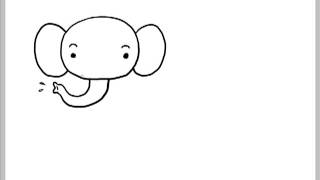 คำชี้แจง	    ให้นักเรียนทำเครื่องหมาย  ทับตัวอักษรหน้าข้อที่ถูกที่สุด๑. บทร้อยกรองเรื่องนี้มีชื่อเต็มว่าอะไร	ก. บทเสภาสามัคคีเสวก				ข. บทเสภาระหว่างชุระบำสามัคคีเสวก	ค. บทเสภาขับชุดระบำสามัคคีเสวก		ง. บทเสภาขับระหว่างชุดระบำสามัคคีเสวก๒. ใครเป็นผู้แต่งเรื่อง “บทเสภาสามัคคีเสวก”	ก. พระบาทสมเด็จพระจุลจอมเกล้าเจ้าอยู่หัว	ข. พระบาทสมเด็จพระมงกุฎเกล้าเจ้าอยู่หัว	ค. พระเจ้าบรมวงศ์เธอ กรมพระนราธิปประพันธ์พงศ์	ง. พระยาอุปกิตศิลปสาร ๓. เรื่อง “บทเสภาสามัคคีเสวก” แต่งด้วยคำประพันธ์ชนิดใด	ก. กาพย์ยานี ๑๑				ข. กลอนสักวา	ค. กลอนเสภา					ง. กลอนสุภาพ๔. เรื่องนี้แต่งขึ้นเพื่อความมุ่งหมายใด	ก. ใช้ร้องสักวา					ข. ใช้ขับรองเพื่อปลุกใจ	ค. ใช้ขับเสภา					ง. ใช้ขับร้องในบทละคร๕. เรื่องนี้มีใจความเกี่ยวกับอะไรเป็นสำคัญ	ก. ความสำคัญของศิลปะ				ข. กำเนิดของศิลปะ	ค. ความหมายของศิลปะ				ง. การบำรุงรักษาศิลปะ๖. ศิลปะจะเกิดขึ้นและเจริญรุ่งเรืองในภาวการณ์อย่างไร	ก. บ้านเมืองกำลังรุ่งเรืองทางเศรษฐกิจ		ข. บ้านเมืองกำลังพัฒนาในทุก ๆ ด้าน          ค. บ้านเมืองสงบสุขปราศจากภัยสงคราม		ง. ผู้บริหารบ้านเมืองเห็นความสำคัญของศิลปะ๗. ผู้ไม่นิยมศิลปะจะได้รับความเสียหาย ประการสำคัญที่สุดอย่างไร          ก. เมื่อเกิดความทุกข์ไม่อาจระงับได้		ข. ทำให้รูปร่างทรามหมดสง่าราศี          ค. ทำให้สุขภาพทางกายและใจเสื่อมโทรม		ง. เป็นที่ดูหมิ่นเหยียดหยามของผู้อื่น๘. ชาติที่ขาดช่างศิลปะเปรียบได้กับอะไร          ก. หญิงที่ไม่ตกแต่งร่างกาย			ข. หญิงที่ไม่มีศิลปะในการตกแต่งร่างกาย	ค. หญิงที่แต่งงานแล้ว				ง. หญิงที่มีรูปร่างอัปลักษณ์๙. ศิลปะมีความสัมพันธ์กับสุขภาพอย่างไร          ก. ทำให้จิตใจสงบ				ข. ทำให้จิตใจมีคุณธรรม          ค. ทำให้จิตใจรื่นเริงผ่องใส				ง. ทำให้ใจและกายเป็นสุข๑๐. ผู้ที่ดูถูกช่างศิลปะ จัดเป็นบุคคลประเภทใด          ก.คนชั่ว                   ข.คนโง่                    	ค.คนไร้การศึกษา                  	ง.คนป่า๑๑. เมืองไทยมีความเจริญเท่าเทียมเพื่อนบ้านเพราะเหตุผลใดเป็นสำคัญ          ก. คนไทยมีความสามัคคี				ข. คนไทยรักความสงบ          ค. คนไทยมีความขยันหมั่นเพียร			ง. คนไทยมีความชำนาญในการช่างที่หลากหลาย๑๒. ข้อใดใช้สัมผัสของคำดีเด่นที่สุด          ก. อันชาติใดไร้ศานติสุขสงบ               ต้องมัวรบราญรอนหาผ่อนไม่          ข. ในชาตินั้นนรชนไม่สนใจ                ในศิลปะวิไลละวาดงาม 
          ค.แต่ชาติใดรุ่งเรืองเมืองสงบ                        ว่างการรบอริพลอันล้นหลาม  
          ง.ย่อมจำนงศิลปะสง่างาม                   เพื่ออร่ามเรืองระยับประดับประดา๑๓. ในข้อ ๑๒ ข้อใด ไม่มี สัมผัสสระภายในวรรคครบทุกวรรค          ก.ข้อ ก           		ข.ข้อ ข                    	ค.ข้อ ค                             ง.ข้อ ง ๑๔. ข้อใดแสดงเหตุผลดีเด่นที่สุด          ก. แต่ชาติใดรุ่งเรืองเมืองสงบ		ว่างการรบอริพลอันล้นหลาม  ย่อมจำนงศิลปะสง่างาม				เพื่ออร่ามเรืองระยับประดับประดา          ข. ศิลปกรรมนำใจให้สร่างโศก		ช่วยบรรเทาทุกข์ในโลกให้เหือดหาย  
  จำเริญตาพาใจให้สบาย				อีกร่างกายก็จะพลอยสุขสราญ 
          ค. แม้ผู้ใดไม่นิยมชมสิ่งงาม		เมื่อถึงยามเศร้าอุราน่าสงสาร  
  เพราะขาดเครื่องระงับดับรำคาญ			โอสถใดจะสมานซึ่งดวงใจ   
          	ง. แต่กรุงไทยศรีวิไลทันเพื่อนบ้าน		จึงมีช่างชำนาญวิเลขา  ทั้งช่างปั้นช่างเขียนเพียรวิชา   	 		อีกช่างสถาปนาถูกทำนอง๑๕. “ใครดูถูกผู้ชำนาญในการช่าง		ความคิดขวางเฉไฉไม่เข้าเรื่อง    เหมือนคนป่าคนไพร่ไม่รุ่งเรือง  		จะพูดด้วยนั้นก็เปลืองซึ่งวาจา”การเปรียบผู้ดูถูกช่างศิลปะกับคนป่าเพราะเหตุผลข้อใดสำคัญที่สุด          ก. ต่างมีความคิดผิดทำนองคลองธรรม          ข. ต่างมีความเป็นอยู่ต่ำต้อย          ค. ต่างด้อยปัญญา          ง. ต่างเป็นที่เหยียดหยามของผู้อื่น๑๖. ข้อความ “จะพูดด้วยนั้นก็เปลืองซึ่งวาจา” หมายความว่าอย่างไร          ก. ต้องใช้คำพูดเป็นอันมากจึงเข้าใจกัน          ข. ต้องพยายามสรรหาคำพูดที่เหมาะสมจึงเข้าใจกัน          ค. ต้องสิ้นเปลืองสติปัญญาในการพูดเป็นอันมากจึงเข้าใจกัน          ง. ถึงจะพูดอย่างไร ๆ ก็ไม่เข้าใจกัน๑๗. “ทั้งช่างปั้นช่างเขียนเพียรวิชา		อีกช่างสถาปนาถูกทำนอง” คำว่า “ช่างสถาปนา” หมายความว่า         กระไร          ก. ช่างก่อสร้าง                     ข. ช่างแกะสลัก          ค. ช่างทอ                           ง. ช่างออกแบบเครื่องตกแต่งภายใน ๑๘. "ทั้งช่างรูปพรรณสุวรรณกิจ          ช่างประดิษฐ์รัชดาสง่าผ่องอีกช่างถมลายลักษณะจำลอง               อีกช่ำชองเริงรัตนะประกร"ข้อความนี้ ไม่ได้ กล่าวถึงช่างประเภทใด          ก. ช่างทอง                                    ข. ช่างเงิน                 ค. ช่างประดิษฐ์เครื่องเพชรนิลจินดา      ง. ช่างหล่อ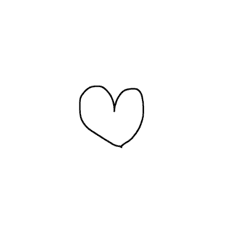 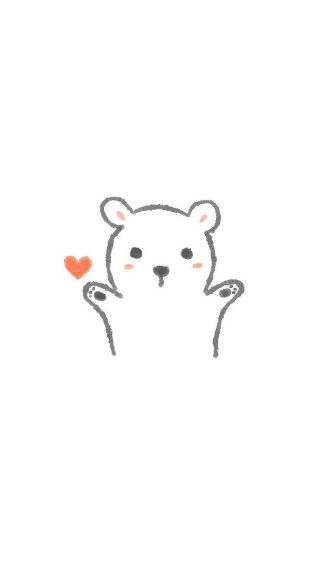 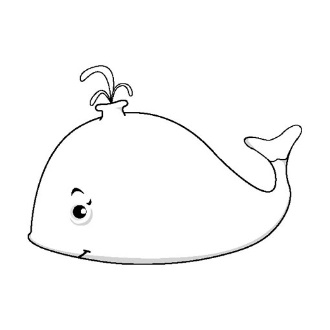 